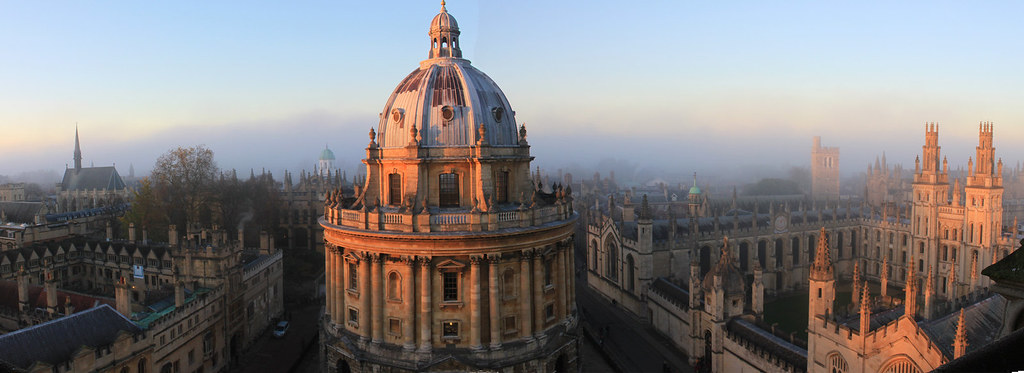 Moving to Oxford Before the move Congratulations! You have decided to join our Emergency Department at Oxford University Hospitals NHS Foundation Trust.  Now let’s get started!6 months Before	IELTS/OET	RCEM Membership	RCEM Learning Membership	Read information page for International Medical Graduates on GMC and RCEM websites	ACLS/ALS, PALS, ATLS certification	Create a Relocation Receipts Box3 months before	GMC Registration	ECFMG – EPIC account	Certificate of Good Standing	Interview for job	Finances2 months before	Tickets	Accommodation	Police Clearance Certificate	Driving License1 month before 	Tuberculosis Certificate	Apply for Visa	Book GMC appointment1 week before	Plan Clothing, Food & Necessities1 day before	Time well spentDay of the move	Fly to U.K.